El fin de la presente es invitar a la empresa que usted representa,  a ser proveedor del Municipio de Villarino, dado que sus productos son de nuestro interés. Por tal razón es que solicitamos complete y envíe por correo la planilla que se adjunta a este mail, con la siguiente documentación según corresponda:Instructivo para el llenado del Formulario de Alta y Modificación en el Registro de ProveedoresInstructivoNombre(s) y apellido(s) de quien(es) efectúa(n) la presentación. 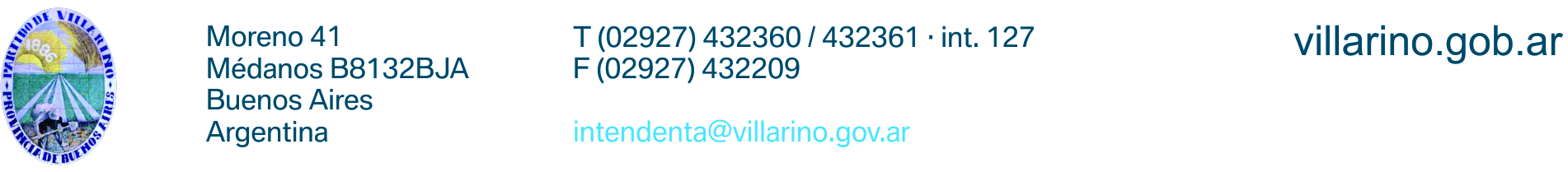 Indicar en qué carácter efectúa(n) la presentación (por ej.: apoderado(s), titular(es), socio gerente, presidente, tesorero, etc. Indicar el nombre o razón social de la persona, física o jurídica, por quien se hace la presentación. La denominación que se consigne será idéntica a la que figure en la constancia de inscripción de la AFIP. Consignar una dirección de correo electrónico para futuras notificación que el Municipio deba realizar.Documentación a presentarPara las Personas Físicas: Fotocopia de D.N.I./L.E./L.C. o certificación policial. Constancia de inscripción en AFIP actualizada (vía web). Constancia de inscripción en INGRESOS BRUTOS actualizada (vía web). 
* Ingresos Brutos Convenio Multilateral (formulario de inscripción y última declaración jurada). En caso de ser exento o excluido de algún régimen de retención, adjuntar constancia de la exención o exclusión. Para los Profesionales fotocopia del Título. Constancia matricula del colegio profesional.Seguro de mala praxis. (Profesionales de la salud)Seguro accidentes personales. (Profesionales de la Salud) Certificado de Libre Deuda Alimentaria, emitido por el Registro de Deudores Alimentarios Morosos (RDAM), dependiente del Ministerio de Justicia y Derechos Humanos de la Provincia de Buenos Aires.(Ordenanza 3747/2022)Comprobante de pago de jubilación. Fotocopia de Habilitación Municipal. Para las Personas Jurídicas: Sociedades, fotocopia de CONTRATO SOCIAL, Designación de autoridades, certificada por Escribano o funcionario Municipal, a cuyos efectos se deberá exhibir el original, y fotocopia de la primer hoja del libro donde consta la rúbrica del mismo. Fotocopia de D.N.I./L.E./L.C. de los Socios. Fotocopia autenticada por Escribano, del poder al cual eventualmente se aluda en el formulario de Alta al Registro de Proveedores para actuar en representación de la empresa. Para las Sociedades de Hecho, adjuntar constancias de Inscripciones personales de los socios en Impuestos a las Ganancias. Constancia de inscripción en AFIP actualizada (vía web). Constancia de inscripción en INGRESOS BRUTOS actualizada (vía web). Ingresos Brutos Convenio Multilateral (formulario de inscripción y última declaración jurada anual). En caso de ser exento o excluido de algún régimen de retención, adjuntar constancia de la exención o exclusión. Certificado de Libre Deuda Alimentaria, emitido por el Registro de Deudores Alimentarios Morosos (RDAM), dependiente del Ministerio de Justicia y Derechos Humanos de la Provincia de Buenos Aires. (Ordenanza 3747/2022)Fotocopia de Habilitación Municipal. Último acta de designación de Autoridades, fotocopia certificada.Para la Inscripción como Proveedores Contratistas de Obras Públicas: Certificado del empleador otorgado por el instituto de Estadística y Registro de Industria de la Construcción. (original y copia). ANTE CUALQUIER CAMBIO SOCIETARIO SE DEBERA INFORMAR EN DEPARTAMENTO COMPRAS.*En caso de que su actividad sea transporte de pasajeros, deberá presentar VTV, seguro vehicular autorizado y tarjeta verde del/los vehículos, carnet de conducir (apto transportar personas) de todos los choferes.
* EN CASO DE POSEER CONVENIO MULTILATERAL SE DEBERA ADJUNTAR FORMULARIO CM05.

* Se deberá abonar un sellado municipal por inscripción de $ 470.- (en caso de enviar por correo, remitir este importe)
Dicha documentación deberá ser remitida a la MUNICIPALIDAD DE VILLARINO, Oficina de Compras, Calle Moreno 41, CP 8132, Provincia  de Buenos Aires. En todas las delegaciones municipales del distrito.-Sin más y agradeciendo su atención lo saludo muy atentamente.Cr. MAXIMILIANO RINALDI                                                                                                   Director de Compras